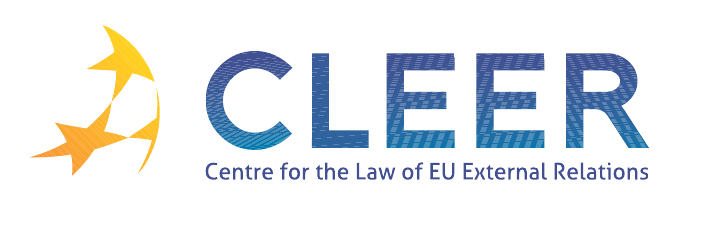 News Service week 10/2012(5 – 11 March 2012)EU – WIDER EUROPEEU – RUSSIAEU – MEDITERRANEAN EU – LATIN AMERICACFSPCSDPTRADEDEVELOPMENT AND COOPERATIONENVIRONMENTEVENTSEdited by Zsófia Deli & Dr. Tamara Takács7 MarchEU-Armenia: Joint work on partnership for reform 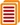 6 MarchRussia's elections: Putin wins amid signs of change 8 MarchJobs and stability: EU-Tunisia industry cooperation forges ahead ISS publication‘Listening to unfamiliar voices: The Arab democratic wave’ by Álvaro de Vasconcelos  6 MarchCouncil Decision authorising the opening of negotiations for an international agreement on the creation of the EU-LAC Foundation as an international organization - common guidelines 8 MarchCouncil implementing Decision 2012/144/CFSP of 8 March 2012 implementing Decision 2010/656/CFSP renewing the restrictive measures against Côte d’Ivoire 6 MarchEuropean Economic and Social CommitteeOpinion of the European Economic and Social Committee on ‘The role of the European Union in peace building in external relations: best practice and perspectives’ 5 MarchSummary record of the meeting of the European Parliament's Committee on International Trade (INTA), Brussels, 29 February - 1 March 2012 6 MarchEuropean Commission announces increased humanitarian aid for the Democratic Republic of Congo 6 MarchEU relations with the Democratic Republic of Congo 6 MarchMorocco: Moving forward to more dynamic relations 6 MarchSummary record of the meeting of the European Parliament's Committee on Development (DEVE) on 29 February -1 March 2012  9 MarchEuropean Commission: 32 million people benefited from EU actions on water 9 MarchCouncil meeting conclusions: Rio+20: Pathways to a Sustainable Future 22-24 March‘19th International Conference of Europeanists’ conference organised by CES, Boston, USA 26-28 March‘Collapsing Europe?’ conference organised by Graduate Centre for Europe, Birmingham, UK 11-13 April‘Widening and deepening of European integration: Challenges and strategic choices facing the European Union’ conference organised by EUCE, Dalhousie University, Halifax, CA 13-14 AprilThe EU/US Transatlantic relationship: ‘Comparative policies and approaches to global challenges’ conference organised by the University of Illinois at Urbana-Champaign, USA 10-11 May‘One year after the Arab Spring: The European Union’s relations with the Southern-Mediterranean region’ conference co-organised by CLEER and others, Universidad Pablo de Olavide, Seville, ES 